Uvolňovací list dítěte ze školní družinyJméno dítěte……………………………………    Třída………...Datum odchodu………………	Čas odchodu………………Způsob odchodu………………………………………………….                                           (vyplňte: sám nebo v doprovodu koho)(Slouží k uvolnění dítěte ze ŠD v odlišný čas nebo jinou osobou, než je uvedeno rodiči v přihlášce do ŠD. Z důvodů zvýšené bezpečnosti propustí vychovatelé dítě při změně odchodu pouze po odevzdání tohoto formuláře vyplněného rodiči.)Jsem si vědom všech právních důsledků, které z tohoto mého rozhodnutí vyplývají.………………..		…………………………………..        datum		      podpis zákonného zástupce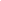 Uvolňovací list dítěte ze školní družinyJméno dítěte……………………………………    Třída………...Datum odchodu………………	Čas odchodu………………Způsob odchodu………………………………………………….                                           (vyplňte: sám nebo v doprovodu koho)(Slouží k uvolnění dítěte ze ŠD v odlišný čas nebo jinou osobou, než je uvedeno rodiči v přihlášce do ŠD. Z důvodů zvýšené bezpečnosti propustí vychovatelé dítě při změně odchodu pouze po odevzdání tohoto formuláře vyplněného rodiči.)Jsem si vědom všech právních důsledků, které z tohoto mého rozhodnutí vyplývají.………………..		…………………………………..     datum		      podpis zákonného zástupceUvolňovací list dítěte ze školní družinyJméno dítěte……………………………………    Třída………...Datum odchodu………………	Čas odchodu………………Způsob odchodu………………………………………………….                                           (vyplňte: sám nebo v doprovodu koho)(Slouží k uvolnění dítěte ze ŠD v odlišný čas nebo jinou osobou, než je uvedeno rodiči v přihlášce do ŠD. Z důvodů zvýšené bezpečnosti propustí vychovatelé dítě při změně odchodu pouze po odevzdání tohoto formuláře vyplněného rodiči.)Jsem si vědom všech právních důsledků, které z tohoto mého rozhodnutí vyplývají.………………..		…………………………………..        datum		      podpis zákonného zástupceUvolňovací list dítěte ze školní družinyJméno dítěte……………………………………    Třída………...Datum odchodu………………	Čas odchodu………………Způsob odchodu………………………………………………….                                           (vyplňte: sám nebo v doprovodu koho)(Slouží k uvolnění dítěte ze ŠD v odlišný čas nebo jinou osobou, než je uvedeno rodiči v přihlášce do ŠD. Z důvodů zvýšené bezpečnosti propustí vychovatelé dítě při změně odchodu pouze po odevzdání tohoto formuláře vyplněného rodiči.)Jsem si vědom všech právních důsledků, které z tohoto mého rozhodnutí vyplývají.………………..		…………………………………..        datum		      podpis zákonného zástupce